                        Актуальные вакансии для студентов и выпускников

"ФГБОУ ВО "БГПУ им. М. Акмуллы"
Отдел документационного обеспечения
Делопроизводитель 
График работы 5/2 с 8:30ч. до 17:00ч.
По остальным вопросам обращаться по телефону: 8(347) 246-46-75
Резюме: odo-bspu@mail.ru"

Детский центр «МастерОК»
Мкр. "Серебряный ручей" (Дема)
Педагог продленки
Какие обязанности:
Забирать детей со школы
Контролировать выполнение домашнего задания
Помогать с пониманием трудных тем
Гулять
Организовать интересный досуг
Следовать правилам центра
Организовывать безопасность пребывания детей в центре

Какие требования к педагогу:
Высшее педагогическое/психологическое образование. Опыт работы с детьми. Адекватность и любовь к детям. Желание учиться и развиваться в сфере детства
Где находится центр:
Дагестанская 10/2
Какой режим работы:
Как только заканчиваются уроки. Ориентировочно 11:30-12:30 и до 18:00-19:00
С понедельника по пятницу
Какая оплата:
Оплата достойная. Обсуждаем на собеседовании. Почасовая. За хорошую работу - премии.

Писать в ватсап по номеру 89053593339 (Анастасия)

Детский центр «МастерОК»
центр Уфы
Педагог продленки

Какие обязанности:
Забирать детей со школы
Контролировать выполнение домашнего задания
Помогать с пониманием трудных тем
Гулять
Организовать интересный досуг
Следовать правилам центра
Организовывать безопасность пребывания детей в центре

Какие требования к педагогу:
Высшее педагогическое/психологическое образование. Опыт работы с детьми. Адекватность и любовь к детям. Желание учиться и развиваться в сфере детства

Где находится центр:
Новомоствая, 8
Откуда забирать детей:
Забирать детей из 3 гимназии (Пушкина, 108)
Какой режим работы:
Как только заканчиваются уроки. Ориентировочно 11:30-12:30 и до 18:00-19:00
С понедельника по пятницу.
Какая оплата:
Оплата достойная. Обсуждаем на собеседовании. Почасовая. За хорошую работу - премии.
Писать в ватсап по номеру 89053593339 (Анастасия)

В Уфимский автотранспортный колледж требуется: 
Педагог-психолог
Социальный педагог
Администратор учебных корпусов
Специалист по закупкам;
Заведующий складом;
Дворник ;
Плотник.
Резюме на ватсап 89874986021

Детский центр «Развивайка» требуется студентка старших курсов для подработки воспитателем в частный детский садик, желательно проживающая в Сипайлово или можем предоставить жилье.
Заработная плата от 25.000 рублей.
Звоните, отвечу на все вопросы!
89093483933

В уфимский офис требуются 2-3 активных молодых специалистов по туризму и документообороту, бронированию туров и коммуникациям! 
Хазина Тур:
+79272366663 (пишите на ватсапп)

МАДОУ Детский сад 95 открыты следующие вакансии:
воспитатель, младший воспитатель, медицинская сестра, психолог
Адрес: ул. Дагестанская 14/2. Звоните с 09.00-17.00 по телефону: 287-35-06, 287-72-32, 287-34-85

Детский центр PROинтеллект
Педагог в группу продленного дня
Вожатый
Администратор 
Адрес: Зорге 70/2 
Дружный коллектив, регулярная оплата труда, гибкий график.
По всем вопросам можно написать или позвонить по номеру 89177445895. Ждем активных, веселых, идейных. Опыт работы вожатым и администратором приветствуется.

В частную школу "Галактика Знаний", требуются учителя:
Английского языка
Физики
Химии
Биологии
Логопед
Начальные классы
Местонахождение - ост.гостиный двор
Обращаться по номеру тел. 89177801927 (Гульнара Гамировна)

Вакансии Факультетус
https://facultet.us/MK5bfe1f2mV

1. Химик-стажер на оплачиваемую программу Первый элемент от СИБУРа в Changellenge »
https://facultet.us/YK5BFE1f255

2. «Академия стальных возможностей» Группы НЛМК в Changellenge »
https://facultet.us/b05BfE1f2u8

3. Стажировка в банке в Changellenge »
https://facultet.us/dn5Bfe1f261

4. Логопед-дефектолог в Логопедический центр г.Октябрьский
https://facultet.us/TA5BFe1F2V8

5. Наставник в онлайн-школу в Егэлэнд
https://facultet.us/i05BFe1f22M

6. Учитель башкирского языка в МОБУ ООШ №2 г.Благовещенска
https://facultet.us/d95BFe1F2LR

7. Системный администратор в Муниципальное казенное учреждение «Центр организации и проведения конкурсных процедур» городского округа город Уфа Республики Башкортостан
https://facultet.us/bj5bfE1F2D9

8. секретарь учебной части в АНПОО Башкирский кооперативный техникум
https://facultet.us/PM5Bfe1F2Ui

9. Учитель программирования/робототехники (Преподаватель информатики) в РОБОКОD
https://facultet.us/9P5BfE1f2EK

10. Программист-разработчик 1С в ООО "АПЛАНА. ИТ"
https://facultet.us/Jt5Bfe1F2e0

11. Менеджер по работе с клиентами в Башкирский кооперативный институт (филиал) Российского университета кооперации
https://facultet.us/ME5bfE1f2xB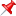 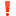 Управление образования ГО г.Уфа ул. Орловская, 33
Требуется методист по коррекционной работе.
Время работы: 09.00-18.00, с понедельника по пятницу.
Заработная плата от 25 тыс.руб.
Резюме: Irinabasenko@mail.ru

Центр содействия занятости молодежи г. Уфа

Сотрудник пресс-службы
Обязанности:
написание пресс- и пост-релизов, инфосправок;
взаимодействие со СМИ;
полноценное ведение группы ВКонтакте (копирайтинг, дизайн постов);
подготовка фото/видеоотчетов с городских мероприятий.

Требования:
желателен опыт работы со СМИ, ведения социальных сетей;
наличие высшего образования;
грамотная устная и письменная речь.

Условия:
полный рабочий день;
рабочее время: c 09:00 по 18:00;
заработная плата по результатам собеседования (от 25 000 руб.);
премии и бонусы;
социальный пакет;
молодой и дружный коллектив.

С нетерпением ждем именно твое резюме на почту cszm@mail.ru. Давай работать вместе! 

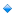 